CF Margarita RunMay 5th   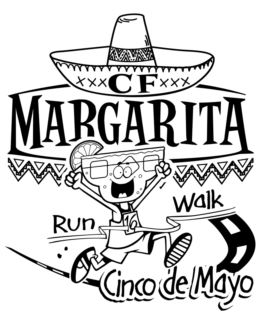 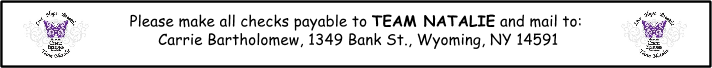 LAST NAME								           FIRST NAMENUMBER AND STREETTOWN/CITY								          STATE             ZIPEMAILPHONE NUMBER					        GENDER    M      F                   AGE (ON RACE DAY)I know that participating in such event is a potentially hazardous activity. l should not enter and walk/run unless I am medically able and properly trained. I agree to abide by the decision of the walk/run officials relative to my ability to safely complete the event. I understand that there is no road control for these events and that I am responsible for being mindful of traffic. I assume all risks associated with running/walking this event including, but not limited to, falls, contact with other runners, the effects of the weather, including high heat and/or humidity and the conditions of the course, all such risks being known and appreciated by me. I grant permission to the organizing groups to use any photograph, motion pictures, or recordings of my taking part in this event for any legitimate purpose. Having read this waiver acknowledging these facts and in consideration of you accepting my entry, I for myself, and everyone entitled to act on my behalf, waive and release all Volunteers and Employees, the Counties of Wyoming and Genesee, the Towns of Covington and Pavilion, the Pavilion Volunteer Fire Department, and any and all race organizers, sponsors and beneficiaries from any claims or liabilities of any kind arising out of my participation in this event. I understand that all entry fees are nonrefundable.I have read this waiver and certify my compliance and agreement with its content with my signature.(Signature)____________________________________________________________________		(Date)_________________________(Parent/Guardian Signature- if under 18) _________________________________________________	(Date)_________________________